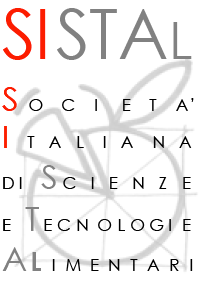 CONVEGNO SISTAL 2017 DEFENS – Università degli Studi di Milano, Via Mangiagalli, 25 - 20133 Milano- 29 Maggio 2017 - ore 14.00 -Modulo di partecipazione (da inviare a info@sistal.org)Nome _____________________________________________Cognome __________________________________________Ente/Società ________________________________________Professione/Posizione ________________________________Indirizzo____________________________________________CAP________	Città__________________________________Telefono _______________________________E-mail______________________________________________Partecipazione alla cena sociale del 29 Maggio, ore 20.30:	Sì	NoDiete speciali____________________________________La partecipazione al Convegno è gratuita per i Soci SISTAL. La quota di partecipazione al convegno per chi non è socio è di Euro 70,00, da versare tramite bonifico sul c/c intestato alla Società Italiana di Scienze e Tecnologie Alimentari:IBAN: IT96J0101016300100000007807			causale: partecipazione convegno 2017